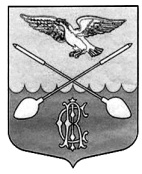 СОВЕТ ДЕПУТАТОВМУНИЦИПАЛЬНОГО ОБРАЗОВАНИЯДРУЖНОГОРСКОЕ ГОРОДСКОЕ  ПОСЕЛЕНИЕ
ГАТЧИНСКОГО МУНИЦИПАЛЬНОГО РАЙОНА
ЛЕНИНГРАДСКОЙ ОБЛАСТИЧЕТВЕРТОГО СОЗЫВАРЕШЕНИЕ22 ноября 2019 года									    № 35В соответствии со ст. 8, п. 7 ч.10 ст. 35, ст. 68  Федерального закона от 6 октября 2003 года №131-ФЗ «Об общих принципах организации местного самоуправления в Российской Федерации», ст. 15 Федерального закона от 09.02.2009 г. № 8-ФЗ «Об обеспечении доступа к информации о деятельности государственных органов и органов местного самоуправления», руководствуясь Уставом МО Дружногорское городское  поселение,                             Совет депутатов МО Дружногорское городское  поселениеР Е Ш И Л:1. Утвердить «Положение о порядке присутствия граждан (физических лиц) в том числе представителей организаций (юридических лиц), общественных объединений, государственных органов и органов местного самоуправления на заседаниях Совета депутатов муниципального образования Дружногорское городское  поселение Гатчинского муниципального района Ленинградской области». 2. Настоящее решение подлежит официальному опубликованию в  «Официальном вестнике Дружногорского городского поселения» и размещению на официальном сайте муниципального образования Дружногорское городское поселение и  вступает в силу после его официального опубликования.Глава МО Дружногорское городское поселение:                                                              И.В. МоисееваУТВЕРЖДЕНОРешением Совета депутатов от «22»  ноября 2019 г. № 35ПОЛОЖЕНИЕО ПОРЯДКЕ ПРИСУТСТВИЯ ГРАЖДАН (ФИЗИЧЕСКИХ ЛИЦ),В ТОМ ЧИСЛЕ ПРЕДСТАВИТЕЛЕЙ ОРГАНИЗАЦИЙ (ЮРИДИЧЕСКИХ ЛИЦ), ОБЩЕСТВЕННЫХ ОБЪЕДИНЕНИЙ, ГОСУДАРСТВЕННЫХ ОРГАНОВ И ОРГАНОВ МЕСТНОГО САМОУПРАВЛЕНИЯ
НА ЗАСЕДАНИЯХ СОВЕТА ДЕПУТАТОВ МУНИЦИПАЛЬНОГО ОБРАЗОВАНИЯ ДРУЖНОГОРСКОЕ ГОРОДСКОЕ ПОСЕЛЕНИЕ ГАТЧИНСКОГО МУНИЦИПАЛЬНОГО РАЙОНА, ЛЕНИНГРАДСКОЙ ОБЛАСТИГлава 1. Общие положения1. Настоящее Положение определяет порядок подачи заявлений на присутствие граждан (физических лиц), в том числе представителей организаций (юридических лиц), общественных объединений, государственных органов и органов местного самоуправления (далее – также заинтересованные лица), на заседаниях Совета депутатов, а также прав и обязанностей указанных лиц.2. Настоящее Положение не распространяется на случаи присутствия на заседаниях Совета депутатов (далее – также заседание):1) лиц, приглашенных на заседание Совета депутатов по инициативе председателя Совета депутатов или на заседание постоянных комиссий Совета депутатов  по инициативе председателей постоянных комиссий, иных коллегиальных органов Совета депутатов;2) должностных лиц, присутствие которых на заседаниях в связи с осуществлением их должностных (служебных) обязанностей предусмотрено законодательством, Уставом муниципального образования Дружногорское городское поселение;3) представителей средств массовой информации.Глава 2. Оповещение о заседании
и подачи заявок на участие1. Оповещение заинтересованных лиц  осуществляется путем размещения  на официальном сайте органа местного самоуправления в информационно-телекоммуникационной сети «Интернет» сведений о времени и месте заседания (с указанием точного адреса), о вопросах повестки заседания, а также адреса, на который принимаются заявки от заинтересованных лиц о намерении присутствовать на заседании.2. Оповещение заинтересованных лиц о заседании  осуществляется в срок  не позднее чем за семь календарных дней до дня проведения очередного заседания и не позднее 2 календарных дней до проведения внеочередного заседания.  3. В целях присутствия на заседании граждане, представители организаций направляют заявку о намерении присутствовать на заседании (далее – Заявка) по форме согласно приложению к настоящему Положению, не позднее  12 часов дня, предшествующего дню проведения соответствующего заседания.4.  Заявки подлежат регистрации в порядке их поступления в Совет депутатов в журнале учета заявок с указанием данных заинтересованных лиц, даты и времени поступления заявок, вопроса (вопросов), на которых планируется присутствие заинтересованного лица.Глава 3. Организация заседания в случае присутствия заинтересованных лиц1. В зале заседаний Совета депутатов отводятся места для заинтересованных лиц.2. В случае превышения числа граждан, представителей организаций, представивших заявку, числа свободных мест их размещение производится в порядке очереди по дате и времени получения заявки.3. Заинтересованные лица не допускаются к участию в заседании в следующих случаях:1) отсутствие документа, удостоверяющего личность;2) отсутствие документа, подтверждающего полномочия, (для представителей организаций (юридических лиц), общественных объединений).	В случае несоответствия  заявки требованиям, установленным  настоящим Положением, заинтересованное лицо может быть не допущено на заседание 4. Заинтересованные лица допускаются в зал не ранее чем за 15 минут и не позднее чем за  5  минут до начала заседания.Глава 4. Права и обязанности граждан, представителей организацийЗаинтересованные лица обязаны;	а) соблюдать требования Регламента, а также настоящего Положения;	б) соблюдать общепризнанные нормы этики;	в) не распространять несоответствующие  действительности сведения о ходе заседания, а также сведения,  порочащие честь, достоинство и деловую репутацию депутатов Совета депутатов и работников аппарата Совета депутатов;	г) при получении информации от депутатов и работников аппарата Совета депутатов ставить их в известность  о проведении  аудио- и видеозаписи, кино и фотосъемки;	д) заканчивать установку видео и фотоаппаратуры не позднее чем за пять минут до начала заседания;	ж) не перемещаться  по залу заседаний  после объявления  председателем о начале заседания, за исключением  перемещения  в пределах мест, специально отведенных для заинтересованных лиц, если это не мешает проведению соответствующего мероприятия;	з) не вмешиваться в ход проведения заседания (под вмешательством понимаются: устные высказывания или действия, имеющие целью привлечь к себе присутствующих или прервать ход мероприятия, проведение видео- и фотосъемки способами, мешающими проведению мероприятий,  а также другие действия, отрицательно влияющие на ход мероприятия) 	к), отключать во время проведения официальных мероприятий  мобильные телефоны;	м) соблюдать правила пропускного режима, общественного порядка в здании, где проводится заседание.3. Заинтересованные лица, присутствующие на заседании, вправе с предварительного уведомления председательствующего делать записи, производить фото-, видео-, аудиозапись, использовать персональные компьютеры, средства телефонной и сотовой связи, радиосвязи, а также средства звукозаписи и обработки информации в той мере, в которой данные действия не мешают проведению заседания.4.  Председательствующий на заседании может предоставить заинтересованному лицу право задать вопрос или выступить по рассматриваемому вопросу. 5. Заинтересованные лица удаляются из зала заседаний, если обсуждаемая на заседании информация отнесена в установленном федеральным законом порядке к сведениям,  составляющим  государственную или иную охраняемую законом тайну.6. В случае нарушения пунктов 1-2 главы 4 настоящего Положения председательствующий делает замечание гражданину или представителю организации, о чем делается соответствующая запись в протоколе заседания. При повторном нарушении граждане или представители организации по решению председательствующего удаляются из зала заседания, о чем делается соответствующая запись в протоколе.7. Отказ гражданину или представителю организации в доступе на заседание или удаление его с заседания могут быть обжалованы в судебном порядке.Приложение к Положению о порядке присутствия граждан (физических лиц), в том числе представителей организаций (юридических лиц), общественных объединений, государственных органов  и органовместного самоуправления, на заседаниях  Совета депутатовЗ А Я В К Адля участия в заседании Совета депутатовЯ, ______________________________________________________________,(Фамилия, имя, отчество (при наличии) заявителя)паспорт серия _______ номер ___________________ выдан ___________________________________________________________ ___ «____» ____________________________________ ______ года,(кем  и  когда  выдан)прошу включить меня в число участников заседания _________________________________________________________________ __________________________________________________________________ (наименование представительного органа муниципального  образования)
в соответствии с Уставом муниципального образования Дружногорское городское поселение,которое состоится «____» ______________ года в «_____» часов «______» мин,
для присутствия при обсуждении по вопроса о __________________________________________________________________ ____________________________________________________________________________________________________________________________________О себе сообщаю следующие контактные данные:телефон и (или) адрес электронной почты __________________________________________________________________,адрес проживания ____________________________________________________________________________________________________________________________________Уведомляю,  что  в  ходе  участия в заседании  Совета депутатов намереваюсь (не намереваюсь)(нужное подчеркнуть)осуществлять фото-, аудио- и видеозапись, использовать персональный компьютер, средства телефонной и сотовой связи, радиосвязи, а также средства звукозаписи и обработки информации.Являюсь представителем ____________________________________________________________________________________________________________________________________,(наименование организации (юридического лица), общественного объединения, государственного органа или органа местного самоуправления, представителем которого является гражданин или в котором имеет иной статус)где занимаю должность (являюсь) __________________________________________________________________.Дата __________                        Заявитель ____________________________(подпись)Об утверждении Положения о порядке присутствия граждан (физических лиц), в том числе представителей организаций (юридических лиц), общественных объединений, государственных органов и органов местного самоуправления, на заседаниях Совета депутатов  Дружногорского городского поселения Гатчинского муниципального района  Ленинградской области